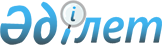 "Мектепке дейінгі тәрбие мен оқытуға мемлекеттік білім беру тапсырысын, жан басына шаққандағы қаржыландыру және ата-ананың ақы төлеу мөлшерін бекіту туралы" Ордабасы ауданы әкімдігінің 2014 жылғы 13 тамыздағы № 409 қаулысына өзгерістер енгізу туралы
					
			Күшін жойған
			
			
		
					Оңтүстік Қазақстан облысы Ордабасы ауданы әкімдігінің 2015 жылғы 14 қыркүйектегі № 422 қаулысы. Оңтүстік Қазақстан облысының Әділет департаментінде 2015 жылғы 30 қыркүйекте № 3348 болып тіркелді. Күші жойылды - Оңтүстік Қазақстан облысы Ордабасы ауданы әкімдігінің 2016 жылғы 8 маусымдағы № 267 қаулысымен      Ескерту. Күші жойылды - Оңтүстік Қазақстан облысы Ордабасы ауданы әкімдігінің 08.06.2016 № 267 қаулысымен.

      "Қазақстан Республикасындағы жергілікті мемлекеттік басқару және өзін-өзі басқару туралы" Қазақстан Республикасының 2001 жылғы 23 қаңтардағы Заңының 31-бабының  2-тармағына, "Қазақстан Республикасы Үкіметінің кейбір шешімдерінің күші жойылды деп тану туралы" Қазақстан Республикасы Үкіметінің 2014 жылғы 21 қазандағы № 1119  қаулысына сәйкес, Ордабасы ауданы әкімдігі ҚАУЛЫ ЕТЕДІ:

      1. Ордабасы ауданы әкімдігінің 2014 жылғы 13 тамыздағы № 409 "Мектепке дейінгі тәрбие мен оқытуға мемлекеттік білім беру тапсырысын, жан басына шаққандағы қаржыландыру және ата-ананың ақы төлеу мөлшерін бекіту туралы" (Нормативтік құқықтық актілерді мемлекеттік тіркеу тізілімінде № 2798 тіркелген, 2014 жылғы 9 қыркүйегінде "Ордабасы оттары" газетінде жарияланған) қаулысына мынадай өзгерістер енгізілсін:

      көрсетілген қаулының кіріспесіндегі "Балаларды мектепке дейінгі тәрбиемен және оқытумен қамтамасыз ету жөніндегі 2010-2020 жылдарға арналған "Балапан" бағдарламасын бекіту туралы" Қазақстан Республикасы Үкіметінің 2010 жылғы 28 мамырдағы № 488 қаулысына" деген сөздер алып тасталсын.

      2. Осы қаулының орындалуын бақылау аудан әкімінің орынбасары Ә. Сәдірмекке жүктелсін.

      3. Осы қаулы оның алғашқы ресми жарияланған күнінен кейін күнтізбелік он күн өткен соң қолданысқа енгізіледі.


					© 2012. Қазақстан Республикасы Әділет министрлігінің «Қазақстан Республикасының Заңнама және құқықтық ақпарат институты» ШЖҚ РМК
				
      Аудан әкімі

С.Сапарбаев
